Cycle Counter InformationSite No:		973Site Location:	A259 Marine Drive, just West of Chailey AvenueLocation of counter: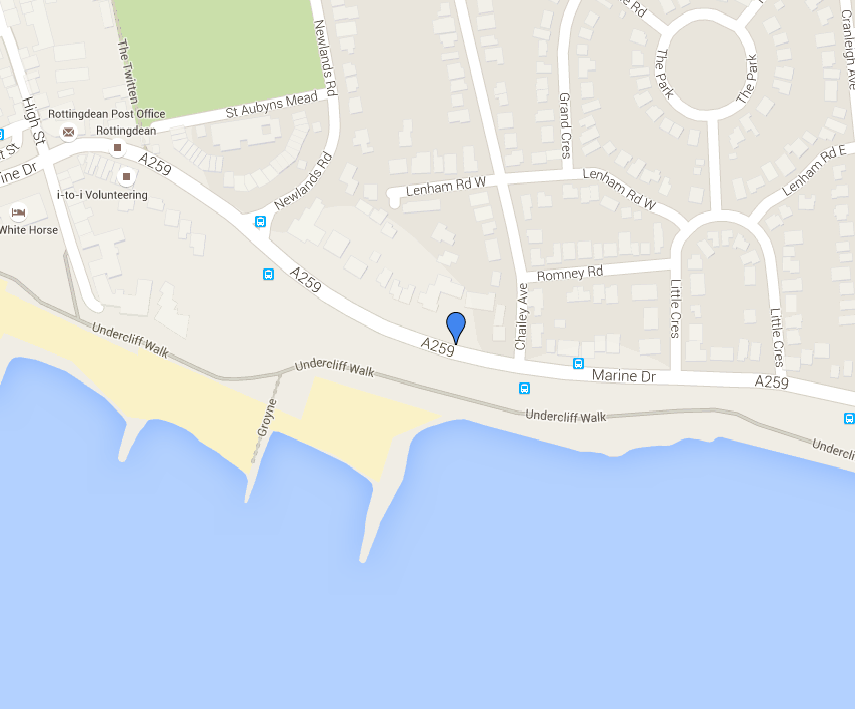 Average monthly counts for past three years:Average yearly counts for past three years:Information:All numbers represent average count of cycles per day.Sometimes there is not enough information to account for all missing data.  Information on the procedures used for dealing with missing data can also be found on the above website.This site has additional historic data which can also be found in the accompanying Excel file.Counts represent the average number of cycles over a 16 hour period from Monday to Friday.